Määrus kehtestatakse taimekaitseseaduse § 601 lõike 4 alusel.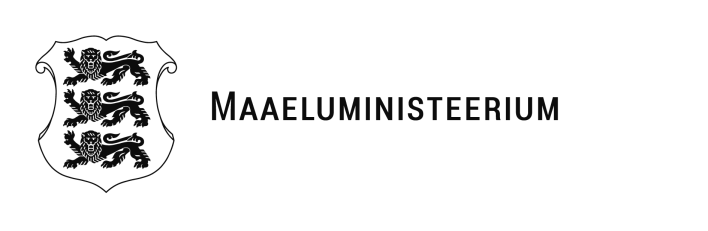 § 1.  ReguleerimisalaMäärusega kehtestatakse toimeaine, taimekaitseaine ja sünergisti heakskiitmise taotluse nõuetekohasuse kontrollimise tasu määr ning toimeaine, taimekaitseaine ja sünergisti identsuse, füüsikaliste ja keemiliste omaduste, analüüsimeetodite, toksikoloogiliste omaduste, kokkupuutest tuleneva riski, jääkide, keskkonnas käitumise ja leviku, ökotoksikoloogiliste omaduste ning efektiivsuse hindamise tasu määr.§ 2.  Toimeaine, taimekaitseaine ja sünergisti heakskiitmise taotluse nõuetekohasuse kontrollimise tasu määrToimeaine, taimekaitseaine ja sünergisti heakskiitmise taotluse nõuetekohasuse kontrollimise tunnitasu määr 2020. aastal on 19,39 eurot.§ 3.  Toimeaine, taimekaitseaine ja sünergisti hindamise tasu määrToimeaine, taimekaitseaine ja sünergisti identsuse, füüsikaliste ja keemiliste omaduste, analüüsimeetodite, toksikoloogiliste omaduste, kokkupuutest tuleneva riski, jääkide, keskkonnas käitumise ja leviku, ökotoksikoloogiliste omaduste ning efektiivsuse hindamise tunnitasu määr 2020. aastal on 19,39 eurot.§ 4. Määruse jõustumineMäärus jõustub 1. jaanuaril 2020. a. (allkirjastatud digitaalselt)Mart JärvikMinister(allkirjastatud digitaalselt)Illar LemettiKantslerMÄÄRUS…. 12.2019 nr …Toimeaine, taimekaitseaine ja sünergisti heakskiitmise taotluse nõuetekohasuse kontrollimise ning toimeaine, taimekaitseaine ja sünergisti hindamise tasude määrad 2020. aastal